Байшина Айгуль Жакуповна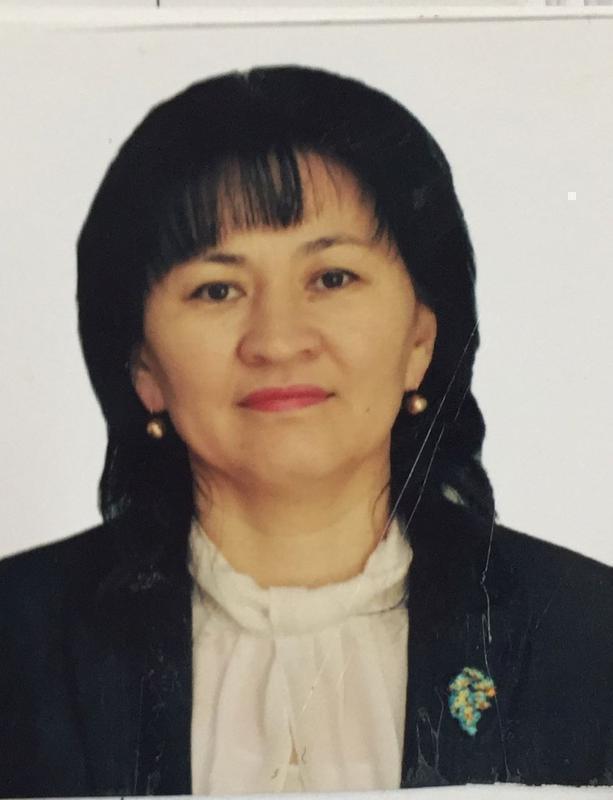 № 16 «Шағала» балабақшасының бірінші санатты тәрбиешісіПутешествие в страну ВитаминиюБілім беру саласы: «Денсаулық» «Әлеумет» «Коммуникация»Бөлім:«Қауіпсіз мінез-құлық  негіздері»«Драма» «Сөйлеуді дамыту»		Мақсаты: Формировать представление детей о пользе и вреде продуктов питания.Образовательные задачи: Дать основы знаний о витаминах А, В, С, Д, для чего нужны витамины, и о продуктах, в которых они содержатся. Закрепить умение соотносить существительные с прилагательными; Систематизировать и обобщить знания детей о продуктах питания. Учить различать и называть разные виды круп: гречка, рис, манка, пшено; Формировать навыки словообразования..Развивающие задачи: Расширять знания о здоровом питании. Развивать умение четко и грамотно отвечать на поставленные вопросы, развивать творчество, чувство товарищества, взаимопомощь  Воспитательные задачи:Воспитывать у детей сознательное отношение к выбору продуктов питания, умение анализировать свой выбор. Вызвать желание вести здоровый образ жизни. Әдіс-тәсілдер: Игровой (использование сюрпризных моментов).Наглядный (использование иллюстрации, слайдов).Словесный (напоминание, указание, вопросы, индивидуальные ответы детей). Поощрение, анализ занятия.Алдын-ала жұмыс: заучивание стихов, пословиц, чтение художественной литературы.Сөздіқ жұмысы: Здоровье –денсаулық. Витамины -дәрумендерБилинвалдық компонент; Здоровье – денсаулық Витамины- дәрумендерКүтілетіннәтиже:Білуі тиіс: Какую пользу приносят витамины Болуы қажет: иметь представление о правилах, помогающих сохранить здоровьеЖасай алады: уметь работать в группе, выполнять задания по словесной инструкции педагога, отвечать полными предложениямОқу іс-әрекетінің кезендеріТәрбиешінің іс-әрекетіБалалардың іс-әрекетіМотивациялық- шығармашылықПсихолого-педагогический настрой:Круг радости: «Қайырлы тан»Беседа: Внимание! Внимание! Наш ковер-самолет отправляется в путешествие в страну Витаминию. Как вы думаете, ребята, кто жители этой страны и почему она так называется? Такой страны нет ни на одной карте. Эта страна необычная и жители там особенные, необыкновенные. Жители этой страны – Витамины. Витамины – это такие вещества, которые помогают детям расти крепкими и здоровыми. Если ребенок получает мало витаминов, то он начинает часто болеть и плохо растет. Вы хотите познакомиться с ними? (Входит Витаминка)Создает проблемную ситуацию, требующую разрешения. Проводит беседу, что такое здоровьеЧто такое здоровье? А что нужно делать, чтобы быть здоровым? Здоровье - это самое главное богатство, которое нужно беречь.А кто знает, что такое витамины?- Витамины помогают детям и взрослым быть здоровыми и крепкими. А теперь садитесь наш ковер-самолет отправляется в путь!Релаксация «Волшебный сон»Встают в круг, произносят приветствиеПроявляют  интерес к проблемной ситуацииРассуждают, отвечают на вопросыСюрпризный моментІзденіс-ұйымдасты-рушылық№1 станция «А» ЭТО СТАНЦИЯ НА КОТОРОЙ ЖИВУТ ВИТАМИНЫ РОСТА И ЗРЕНИЯОдни витамины помогают детям расти, а другие - глазам хорошо видеть.-А ещё есть витамины от болезней.-Где живут витамины (в продуктах питания)-Если ребёнок получает эти витамины мало, то он частоболеет, теряет аппетит и плохо растёт.-Особенно богаты витаминами фрукты и овощи.-Назовите фрукты и овощи, которые вы знаете и любите?№2 станция «В»Этот витамин помогает для работы головного мозга и всего организмад/игра «Название круп»Решение проблемы:  Опыт 
Каша - это полезная еда, которая поможет нам, вырасти здоровыми и сильными. А какие продукты нам понадобятся для приготовления каши?Правильно. А сейчас мы поиграем в игру: «Какая каша получится?».Вы должны взять баночку с крупой и сказать название крупы, и какая каша получится из этой крупыПредлагает послушать  пословицы 
«Русская каша – сила наша». Крупы из цельного зерна содержат в себе белки, углеводы, жиры и витамины, они очень полезны для нашего здоровья!2 «Каша - мать наша.3  Кашу маслом не испортишь;4 . Что за обед, коли каши нет;5 . Щи да каша — пища наша;6 . Хороша каша, да мала чаша;7 . Каша – кормилица наша;8. В родном доме и каша гуще;9. Без каши семью не накормишьИгра «Расскажи-ка» по описанию д/игра «Полезные и вредные продукты»№3станция «С»Эти витамины защищают организм от различных болезней, особенно от простуды и гриппа.Физминутка «Яблоко»Яблочко»На носочки я встаюЯблочко я достаю, 
С яблочком бегу домойМамочке подарок мой! Как румян осенний садВсюду яблоки висятКраснобоки, краснощеки, 
На ветвях своих высоких 
Точно солнышки горят! Драма: «СПОР ОВОЩЕЙ»Айболит …..Чтобы расти здоровым одних витаминов не достаточно.1.нужно заниматься спортом2.правильно питаться 3.соблюдать гигиену, режим4 есть правильную еду Билингвальный компонент: Здоровье-денсаулыкВитамины -дәрумендер Количество поступающих витаминов в наш организм зависит от времени года. Ребята, как вы считаете, в какое время года мы получаем витаминов большевсего?– Почему?– А в другое время года, чтобы люди не испытывали недостатка в витаминах, витаминки – таблетки продаются в аптеках. Все вы ихПроводит игру «ПОЛЕЗНЫЕ И ВРЕДНЫЕ ПРОДУКТЫ»№4 Станция «Витамин Д» для укрепления костей и зуба                                                                                                                                                                                                                                                                                                                                                                                Проводит пальчиковый массаж СУ-ДЖОК «Яблоко»Психолого-педагогическое сопровождение ребенка в процессе индивидуальной деятельностиТворчество «ФРУКТЫ»ОТВЕТЫ морковь, помидор, тыква, абрикос, персик, вишня, яблоко и облепихаРыба, хлеб, яйцо и сыр, мясо птица и кефир, огурец(Горох, гречка, овсянка, сыр, картошка, черный хлеб, грецкие орехи).Дети внимательно рассматривают крупы в приготовленных прозрачных баночках (манка, гречка, рис, геркулес, пшено). Ребенок берет одну баночку с крупой  и составляет предложение.(Черная смородина, шиповник, лимон, апельсин, чеснок, лук, капуста).Дети и АЙБОЛИТОтветы детей: летом, осеньюОтветы детей.Отвечают на вопросы, размышляютобъясняют свой выборОтветы детей: молоко, соль, сахар, крупа, масло.Дети внимательно рассматривают крупы в приготовленных прозрачных баночках (манка, гречка, рис, геркулес, пшено) Ребенок берет одну баночку с крупой и составляет предложение.Слушают пословицы, отвечают на вопросыСоотносят движения с текстом(Подняться на носки)
(Руки вверх)(Бег на месте)
(Хлопки в ладоши)(легкие хлопки по щекам) (руки поднять вверх) (руки на поясе) (руки поднять вверх)
соединить руки в круг – «солнышко»)Дети отвечают на вопросы полными предложениямиРассуждают, перечисляют КАКУЮ ПОЛЬЗУ ПРИНОСЯТ ВИТАМИНЫЛетом и осенью(рыба, печень, яйца и рыбий жир)Выполняют пальчиковый массажС у-джок с МЯЧИКОМРефлексті-коррективтіРефлексияСпрашивает, что интересного было н ОУД.Хвалит детей за проделанную работу, сообщает, что дети выполнили задание Я узнала, что…2 ребёнок: Я понял, что…